ICOMOS Upcoming Webinars 
Template 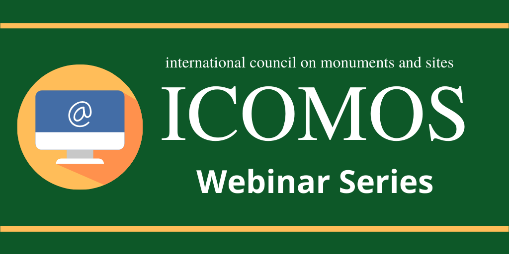 In order for your webinar to appear on the ICOMOS’ website “Upcoming Webinars” article, please fill out the following template and send it to project.intern@icomos.org The “Upcoming Webinars” article will be included in each monthly ICOMOS e-news.Webinar TitleName of ICOMOS Committee or Working Group organizing the webinarName and email address of contact personDate and time of the webinarSummary of the webinar (max. 100 words)How to participate in the webinar (a link to register or to watch the video)Webinar poster□   I enclosed it in the e-mailor□   Here is the poster download link: A link to a full article on the webinar or a pdf document providing more information about the webinar (optional)